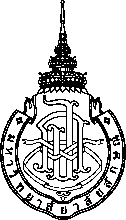 แบบรายงานสรุปการเงินเพื่อปิดโครงการสำหรับผู้รับทุนอุดหนุนโครงการวิจัยระดับบัณฑิตศึกษา 1.   ชื่อ-สกุลผู้ได้รับทุนนาย/นาง/นางสาว……….………………….…………………….      เลขประจำตัว………………………………...        ชื่อวิทยานิพนธ์/การศึกษาอิสระ           (ภาษาไทย)  ………………….…………………….........................................………………………..………………..…….………………..        (ภาษาอังกฤษ)  ………………………………………........................................……………………..……………………..………………… [  ]  ไม่สามารถดำเนินการครบถ้วนตามสัญญาได้ ขอชดใช้ทุนคืนตามจำนวนเงินทุนที่ได้รับไป        เงินทุนที่ได้รับ    จำนวนทั้งสิ้น  				          ………………………………	บาท
 [  ] ได้ดำเนินกิจกรรมเสร็จสิ้นตามแผนงานทั้งหมดแล้ว  สรุปรายงานการเงินเพื่อปิดโครงการ  ดังนี้         เงินทุนที่ได้รับ    จำนวนทั้งสิ้น  				          ………………………………	บาท      ใช้จ่ายไปแล้วในรอบรายงานความก้าวหน้าครั้งที่  1 เป็นเงินจำนวน       ………………………………	บาท      ใช้จ่ายไปแล้วในรอบรายงานความก้าวหน้าครั้งที่  2 เป็นเงินจำนวน       ………………………………	บาท      ใช้จ่ายไปแล้วในรอบรายงานความก้าวหน้าครั้งที่  3 เป็นเงินจำนวน       ………………………………	บาท     คงเหลือยอดเงินจำนวน					         ………………………………	บาท   กรณีชดใช้ทุนคืนหรือมีเงินคงเหลือ  ให้โอนเข้าบัญชีธนาคารกรุงไทยจำกัด (มหาชน)  สาขาท่าศาลา ชื่อบัญชี มหาวิทยาลัยวลัยลักษณ์ เลขที่บัญชี  828-1-14776-8  พร้อมส่งสำเนาการโอนเงินมาให้บัณฑิตวิทยาลัย อาคารสถาปัตยกรรมฯ  ชั้น 3  ด้วย					ลงชื่อ………………………………….…………………ผู้ได้รับทุน					        (…………………………………………………..)					วันที่…………เดือน…………………………พ.ศ……………					ลงชื่อ……………………………………………………อาจารย์ที่ปรึกษาโครงการวิจัย					                  (…………………………..……………….……..)					วันที่…………เดือน…………………….พ.ศ………………